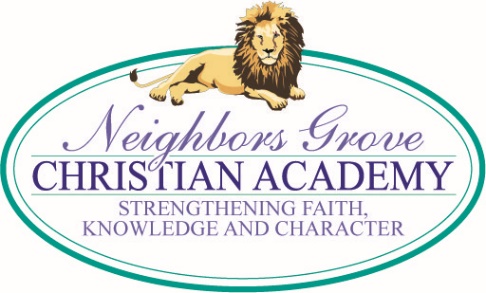 NGCA GRANDPARENTS’ DAY ~ THIS FRIDAY, MARCH 16, 10:00 AM     Come to the sanctuary first for a program of about 40 minutes, followed by light refreshments in the classrooms, where students will be delighted to show grandparents some of their school work and class activities.  Parents are also welcome to come!   Thank you, parents, for assisting our teachers in providing refreshments. Parents, please also note the program dress code:   Students should wear collared shirts and nice pants (khakis are fine) or skirts and dresses that meet dress code length.  No t-shirts or jeans allowed.  Dressing nicely is one of the ways we honor our grandparents and say they are important to us.  SPAGHETTI DINNER THIS SATURDAY ~ MARCH 17!!If you can sell more than the 10 tickets, please come by the office for more, or give us a call and we can send them home with your student.  We will need plenty of help early, by 8:00, and help throughout the day, including clean-up afterwards.  Please let Angie Garner know when you will be able to help or call for details – 336-953-8562.  This is a great way to get some of your Gap Fund volunteer hours and talk time with other parents!CAR WASH ~ THIS SATURDAY, MARCH 17The high school students will be washing cars, on a donation basis, the same day as the Spaghetti Dinner from 11:00 am until 2:00 pm.  This is a fund raiser for their spring trip to Florida.  Thank you for your support!!LAST CALL FOR YEARBOOK ORDERS AND DEDICATIONS ~ DUE THIS FRIDAYIf you would like to order a yearbook or place an ad, please submit your order form by Friday, March 16.  Yearbooks are $30 through the 16th.  Yearbooks ordered after March 16 will cost $40 each.  ALL YEARBOOKS MUST BE ORDERED IN ADVANCE THIS YEAR.  NO EXTRA YEARBOOKS WILL BE ORDERED. Yearbook order and dedication page forms are available in the school office or on the website under “Latest News” page 2.  NOON DISMISSAL THIS FRIDAYAlso, note that Grandparents’ Day is a Noon Dismissal day so teachers can prepare report cards.  Students may leave earlier than noon with their grandparents or parents whenever the classroom visits are over.  If your child is leaving with someone who is not already on the pick-up list, please send the teacher a note.  Extended Care will be provided.  Students using Extended Care will need to bring a packed lunch since no meals will be served.  The cost is $10 for those paying the daily rate.       SCIENCE CLUB MEETS THIS THURSDAY TILL 4:00YEARBOOKIf you have pictures that we could use for the yearbook, please email them to ngcayearbook@gmail.com.  SPIRIT WEEK UPDATEWe had an awesome Spirit Week with outstanding participation among students and staff.  We wish every class could have won the competition, and they really were all winners in the way they worked together to create great ideas, presentations, and outfits.  The judges had a really tough job!  When the points were all tallied, Mrs. Heppding’s 2nd/3rd grade classroom won the elementary competition and Mrs. Rollins’ middle school homeroom took first place in the upper school.  We congratulate these students and teachers!  A Bounce House party awaits the 2nd & 3rd graders, and an afternoon outing (movie, bowling, or putt putt?) awaits 6th-8th.  The missions project offering competition raised an amazing $1,001.07!  This will help many children, who are awaiting sponsors, attend school and have a decent meal each day in Sierra Leone, Haiti, and the Philippines.  Surpassing the $1,000 mark also meant that all of the children received a can of silly string to decorate their teachers and that Mr. Haithcock’s hair was sprayed purple by one winning class on Friday and by the other winning class on Monday morning!  Way to go, kids!!UPCOMING DATESMar 15-24 – Book FairMar 16 – Yearbook Orders & Ads DueMar 16 – Grandparents’ Day, 10 am				Mar 16 – End of Quarter, Noon Dismissal	Mar 17 – Spaghetti DinnerMar 20 – Report CardsMar 30 – Good Friday					Apr 2-6 – Spring BreakApril 23-27 – Achievement Testing		May 10 - Spring ConcertMay 28 -  Memorial Day		May 30 - May Fun Day @ VMC	May 31 - Pre-K and Kindergarten GraduationJun 1 – Awards Assembly, 9:30 am	Jun 1 – Graduation, 7 pm